РОССИЙСКАЯ ФЕДЕРАЦИЯ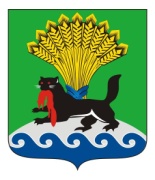 ИРКУТСКАЯ ОБЛАСТЬИРКУТСКОЕ РАЙОННОЕ МУНИЦИПАЛЬНОЕ ОБРАЗОВАНИЕАДМИНИСТРАЦИЯПОСТАНОВЛЕНИЕот «16» 12 2020г.			                                                	                  № 694О внесении изменений в постановление администрации Иркутского районного муниципального образования от 27.11.2017 № 537 «Об утверждении персонального состава административных комиссий» 	Рассмотрев ходатайство главы Усть-Кудинского муниципального образования Распутина М.С. от 14.12.2020 № 11-21/1281 о внесении изменений в состав административной комиссии, в целях реализации положений, предусмотренных статьей 22.1 КоАП РФ, руководствуясь статьями 19, 20 Федерального закона от 06.10.2003 № 131-ФЗ «Об общих принципах организации местного самоуправления в Российской Федерации», в соответствии с пунктом 1 статьи 2 Закона Иркутской области от 08.05.2009 № 20-оз «О наделении органов местного самоуправления областными государственными полномочиями по определению персонального состава и обеспечению деятельности административных комиссий», статьями 4, 5, 6 Закона Иркутской области от 29.12.2008 № 145-оз «Об административных комиссиях в Иркутской области», статьями 39, 45, 54 Устава Иркутского районного муниципального образования, администрация Иркутского районного муниципального образования ПОСТАНОВЛЯЕТ:	1. Внести изменение в постановление администрации Иркутского районного муниципального образования от 27.11.2017 № 537 «Об утверждении персонального состава административных комиссий» (далее - постановление     № 537), изложив приложение 18 к постановлению в редакции приложения к настоящему постановлению.          2. Отделу по организации делопроизводства и работе с обращениями граждан организационно-контрольного управления администрации Иркутского района внести в оригинал постановления № 537 информацию о внесении изменений в правовой акт.	3. Опубликовать настоящее постановление в газете «Ангарские огни», разместить на официальном сайте Иркутского районного муниципального образования в информационно-телекоммуникационной сети «Интернет» по адресу www.irkraion.ru.	4. Контроль исполнения настоящего постановления возложить на руководителя аппарата – начальника организационно контрольного управления.                                                                                                                  Мэр                                                                                                              Л.П. ФроловПЕРСОНАЛЬНЫЙ СОСТАВ АДМИНИСТРАТИВНОЙ КОМИССИИ УСТЬ-КУДИНСКОГО МУНИЦИПАЛЬНОГО ОБРАЗОВАНИЯСтруцинский Григорий Николаевич - председатель комиссии;Шкуренко Елена Александровна - заместитель председателя комиссии;Титова Наталия Владимировна - секретарь комиссии;Жиличева Светлана Арсеньевна - член комиссии;Дьячкова Татьяна Васильевна - член комиссии;Рыженко Геннадий Владимирович - член комиссии;Бердникова Людмила Александровна - член комиссии»Руководитель аппарата - начальник ОКУ                                     С.В. БазиковаПриложение к постановлению администрацииИркутского районногомуниципального образованияот «16»   12          № 694«Приложение 18 к постановлению администрацииИркутского районногомуниципального образованияот 27.11.2017 № 537